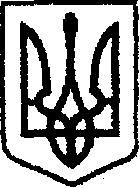 УКРАЇНА  чернігівська обласна державна адміністрація           УПРАВЛІННЯ КАПІТАЛЬНОГО БУДІВНИЦТВАН А К А З від 29 жовтня 2021 р.	           	Чернігів		                      № 62-агПро утворення приймальної комісіїВідповідно до СОУ 42.1-37641918-128:2019 «Настанова щодо приймання робіт з поточного ремонту автомобільних доріг загального користування», затвердженого наказом Державного агентства автомобільних доріг України від 27.09.2019 № 347, для прийняття робіт з поточного середнього ремонту,н а к а з у ю:Утворити комісію для прийняття робіт з поточного середнього ремонту автомобільної дороги загального користування місцевого значення О250712 Гальчин – Хрещате – /М-02/ на ділянці км 0 + 000 – км 10 + 600 (далі – комісія).Затвердити комісію у складі:Карпенко В.М. – провідний інженер відділу технічного контролю автомобільних доріг Управління капітального будівництва Чернігівської облдержадміністрації – голова комісії;Бортнік С.В. – провідний інженер відділу технічного контролю автомобільних доріг Управління капітального будівництва Чернігівської облдержадміністрації;Шадура П.М. – заступник директора по виробництву ТОВ «Ніжинська ПШМК» – генеральний підрядник;Луговий О.М. – головний інженер ТОВ «ШБУ – 14»Куранда Л.В. – директор ТОВ «Будівельна компанія «ІНТЕГРАЛ-БУД».Контроль за виконанням наказу покласти на заступника начальника Управління – начальника відділу технічного контролю автомобільних доріг   Майка С.М.НачальникЯрослав СЛЄСАРЕНКО